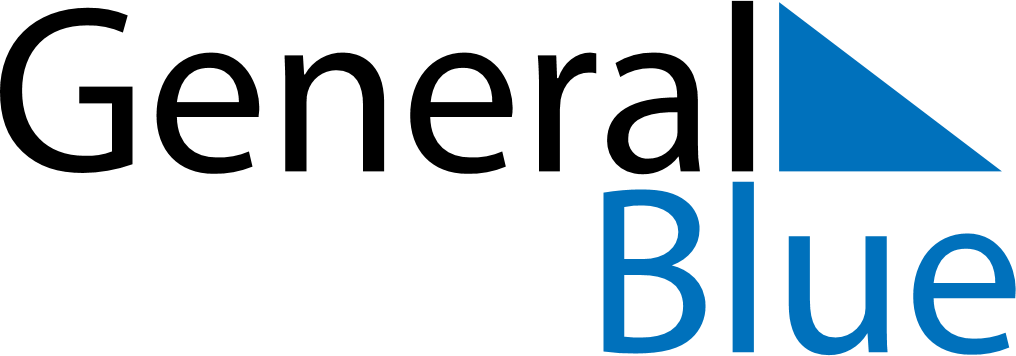 April 2030April 2030April 2030SwedenSwedenMondayTuesdayWednesdayThursdayFridaySaturdaySunday123456789101112131415161718192021Maundy ThursdayGood FridayEaster SaturdayEaster Sunday22232425262728Easter Monday2930Walpurgis Night